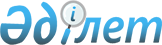 Об утверждении формы реестра уполномоченных представителей, применяющих освобождение от налога на добавленную стоимость при реализации транспортных средств и (или) сельскохозяйственной техники, бытовых приборов и (или) приборов бытовой электроники, приобретенных у их производителяПриказ Министра индустрии и инфраструктурного развития Республики Казахстан от 26 апреля 2021 года № 196. Зарегистрирован в Министерстве юстиции Республики Казахстан 28 апреля 2021 года № 22645.
      Сноска. Заголовок - в редакции приказа и.о. Министра индустрии и инфраструктурного развития РК от 16.05.2023 № 360 (вводится в действие по истечении десяти календарных дней после дня его первого официального опубликования).
      В соответствии с подпунктом 141) пункта 15 Положения о Министерстве индустрии и инфраструктурного развития Республики Казахстан, утвержденного постановлением Правительства Республики Казахстан от 29 декабря 2018 года № 936, ПРИКАЗЫВАЮ:
      Сноска. Преамбула - в редакции приказа и.о. Министра индустрии и инфраструктурного развития РК от 16.05.2023 № 360 (вводится в действие по истечении десяти календарных дней после дня его первого официального опубликования).


      1. Утвердить прилагаемую форму реестра уполномоченных представителей, применяющих освобождение от налога на добавленную стоимость при реализации транспортных средств и (или) сельскохозяйственной техники, бытовых приборов и (или) приборов бытовой электроники, приобретенных у их производителя.
      Сноска. Пункт 1 - в редакции приказа и.о. Министра индустрии и инфраструктурного развития РК от 16.05.2023 № 360 (вводится в действие по истечении десяти календарных дней после дня его первого официального опубликования).


      2. Комитету индустриального развития Министерства индустрии и инфраструктурного развития Республики Казахстан обеспечить:
      1) государственную регистрацию настоящего приказа в Министерстве юстиции Республики Казахстан;
      2) размещение настоящего приказа на интернет-ресурсе Министерства индустрии и инфраструктурного развития Республики Казахстан.
      3. Контроль за исполнением настоящего приказа возложить на курирующего вице-министра индустрии и инфраструктурного развития Республики Казахстан.
      4. Настоящий приказ вводится в действие по истечении десяти календарных дней после дня его первого официального опубликования. Реестр уполномоченных представителей, применяющих освобождение от налога на добавленную стоимость при реализации транспортных средств и (или) сельскохозяйственной техники, бытовых приборов и (или) приборов бытовой электроники, приобретенных у их производителя
      Сноска. Форма - в редакции приказа и.о. Министра индустрии и инфраструктурного развития РК от 16.05.2023 № 360 (вводится в действие по истечении десяти календарных дней после дня его первого официального опубликования).
					© 2012. РГП на ПХВ «Институт законодательства и правовой информации Республики Казахстан» Министерства юстиции Республики Казахстан
				
      Министр индустрии и инфраструктурного развития Республики Казахстан 

Б. Атамкулов
Утверждена приказом
Министра индустрии
и инфраструктурного развития
Республики Казахстан
от 26 апреля 2021 года № 196Форма
№ п/п
Наименование уполномоченного представителя, применяющего освобождение от налога на добавленную стоимость при реализации транспортных средств и (или) сельскохозяйственной техники, бытовых приборов и (или) приборов бытовой электроники, приобретенных у их производителя (далее — уполномоченный представитель)
Бизнес-идентификационный номер уполномоченного представителя
Номер и дата соглашения о промышленной сборке производителя транспортных средств и (или) сельскохозяйственной техники, специального инвестиционного контракта производителя бытовых приборов и (или) приборов бытовой электроники
Номер и дата документа, подтверждающего заключение сделки между уполномоченным представителем и производителем транспортных средств и (или) сельскохозяйственной техники, бытовых приборов и (или) приборов бытовой электроники
1
2
…